Gmina Gruta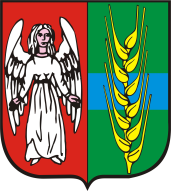 woj. kujawsko-pomorskieRIR.271.34.2021.CCZałącznik nr 8Projekt umowyUMOWA Nr  Zawarta w dniu .....    lipca 2021 r. pomiędzy: Gminą Gruta,  Gruta 244,  86-330Mełno NIP 876-244-36-22, zwaną dalej „Zamawiającym" reprezentowaną przez:Zastępcę Wójta – Tomasza Groszewskiego przy kontrasygnacie Skarbnika Gminy – Haliny Sauchaa  ......... przedsiębiorcą prowadzącym działalność pod firmą ...................... z siedzibą w .................... ................, NIP .............wpisanym do Centralnej Ewidencji i Informacji o Działalności Gospodarczej / Krajowego Rejestru Sądowego .............................reprezentowanym przez:.....................................................zwanym dalej „Wykonawcą”.§ 1.Wykonawca zobowiązuje się do przewozu uczniów szkół podstawowych lub innych osób z terenu Gminy Gruta w ramach udziału w zawodach sportowych lub w innych wydarzeniach w miejscowościach położonych w odległości do 70 km od miejsca wyjazdu.Wykonawca zobowiązuje, że usługa będzie świadczona na podstawie złożonego przez Gminę Gruta zamówienia zgodnie z bieżącym zapotrzebowaniem, w szacunkowej ilości wyjazdów 3 w miesiącu, z uwzględnieniem wszystkich dni tygodnia.2.  Usługa polega na podstawieniu autokaru lub busa w zależności od wymaganej w zamówieniu liczby miejsc siedzących w wyznaczonym przez Zamawiającego miejscu, transporcie do miejsca docelowego oraz powrót do miejsca wyjazdu.Wykonawca posiada aktualną licencję na wykonywanie krajowego transportu drogowego osób.Wykonawca zobowiązuje się, że zamówienie realizowane będzie przy wykorzystaniu środków transportu spełniających wymagania techniczne określone w przepisach ustawy z dnia 20 czerwca 1997 r. - Prawo o ruchu drogowym (t.j. Dz. U. z 2018 r. poz. 1990 ze zm.) oraz zgodnie z ustawą z dnia 16 grudnia 2010 r. o publicznym transporcie zbiorowym (t. j. Dz.U. z 2018 r. poz. 2016 ze zm.) i innymi przepisami związanymi z przewozem zbiorowym osób oraz wymaganiami bezpieczeństwa i higieny wynikającymi z wieku przewożonych uczniów. Wykonawca zobowiązany jest do przestrzegania przepisów określonych w rozporządzeniu Ministra Infrastruktury z dnia 31 grudnia 2002 roku w sprawie warunków technicznych pojazdów oraz zakresu ich niezbędnego wyposażenia (t. j. Dz. U. z 2016 r. poz. 2022 ze zm.).Pojazdy służące do przewozu uczniów powinny być ubezpieczone oraz spełniać wymogi niezbędne do dopuszczenia do ruchu drogowego oraz w zakresie właściwego stanu, a w szczególności czystości, estetyki wewnątrz i na zewnątrz pojazdów.Wykonawca zobowiązany jest do ubezpieczenia w zakresie prowadzonej działalności gospodarczej z tytułu szkód, które mogą zaistnieć w związku ze zdarzeniami losowymi oraz od odpowiedzialności cywilnej.§ 2.Do korzystania z transportu uprawnienie są uczniowie następujących szkół podstawowych:Szkoła Podstawowa w Grucie, NIP 876-21-19-703, Gruta 70, 83-330 MełnoSzkoła Podstawowa w Słupie,  NIP 876-21-19-258, Słup 3, 86-330 MełnoSzkoła Podstawowa w Nicwałdzie, NIP 876-21-19-761, Nicwałd 26, 86-330 MełnoSzkoła Podstawowa w Boguszewie, NIP 876-21-19-784, Boguszewo 28-29, 86-330 MełnoSzkoła Podstawowa w Plemiętach, NIP 876-21-19-241, Plemięta 19, 86-330 Mełnolub inne osoby wskazane przez Zamawiającego.§ 3.Umowa zostaje zawarta na czas określony od dnia podpisania umowy do dnia 31.08.2022 r. z uwzględnieniem wszystkich dni tygodnia.§ 4.Do podstawowych obowiązków Wykonawcy należy:przewóz uczniów szkół podstawowych lub innych osób z terenu Gminy Gruta w ramach udziału w zawodach sportowych lub w innych wydarzeniach w miejscowościach położonych w odległości do 70 km od miejsca wyjazdu;na podstawieniu autokaru w wyznaczonym przez Zamawiającego miejscu, transporcie do miejsca docelowego oraz powrót do miejsca wyjazdu;zapewnienie przewożonym osobom odpowiednich warunków bezpieczeństwa i higieny, w tym miejsc siedzących oraz wygody i należytej obsługi, a w szczególności czystości, estetyki wewnątrz i na zewnątrz pojazdów;informowanie Zamawiającego o istotnych dla prawidłowego świadczenia usług przewozowych utrudnieniach;w przypadku awarii pojazdu świadczącego przewóz niezwłoczne zawiadomienie Zamawiającego  o zaistniałym fakcie i podstawienie pojazdu zastępczego o nie gorszym standardzie w czasie do ....... min. /zgodnie z deklaracją/.W przypadku zastrzeżeń dotyczących stanu technicznego pojazdów Zamawiający ma prawo do zlecenia przeprowadzenia badań technicznych przez wskazaną przez siebie stację kontroli pojazdów. W razie potwierdzenia nienależytego stanu technicznego pojazdów koszty przeprowadzonych badań diagnostycznych ponosi Wykonawca oraz zobowiązany jest niezwłocznie podstawić pojazd zastępczy spełniający wymagania określone w umowie.W razie zaprzestania świadczenia usług, nieprzystąpienia przez Wykonawcę do świadczenia usług przewozowych w terminie określonym w § 3 umowy, przerwy w świadczeniu usług, wykonywania ich w sposób nienależyty lub stwierdzenia przez Zamawiającego niewykonania obowiązku określonego w § 4 ust. 1 pkt. 5 Zamawiający będzie uprawniony do powierzenia wykonania usług przewozu  innemu Wykonawcy, a Wykonawca zobowiązuje się do zapłaty całości kosztów związanych z wykonaniem przewozów zastępczych.§ 6.Wykonawca za wykonane przewozy będzie każdorazowo wystawiał fakturę.Wynagrodzenie Wykonawcy z tytułu umowy rozliczane będzie za każdy przewóz, a jego wysokość ustalana będzie jako iloczyn ilości przejechanych kilometrów oraz stawki ................. zł brutto za 1 kilometr.Ceny biletów miesięcznych są niezmienne w czasie trwania umowy.Łączne wynagrodzenie za wykonanie przedmiotu umowy nie przekroczy kwoty …….. zł (słownie: ……… złotych 00/100).Ilość wyjazdów w poszczególnych miesiąca może ulegać zmianie zgodnie z faktycznym zapotrzebowaniem Zamawiającego; Wykonawca nie będzie z tego tytułu zgłaszał wobec Zamawiającego żadnych roszczeń.Zapłata wynagrodzenia Wykonawcy nastąpi za okresy miesięczne, w terminie do 30 dni od daty dostarczenia prawidłowo wystawionej faktury dokumentującej sprzedaż biletów.Zapłata należności nastąpi przelewem na konto bankowe Wykonawcy zgłoszone do Urzędu Administracji Skarbowej: ..................................................................Zamawiający będzie dokonywał płatności należności wynikającej z faktury przy zastosowaniu mechanizmu podzielonej płatności, o którym mowa w art. 108a ustawy z dnia 11 marca 2004 r. o podatku od towarów i usług.Płatność uważa się za dokonaną z dniem obciążenia rachunku bankowego zamawiającego.Faktury należy wystawiać na poszczególne placówki oświatowe wyszczególnione w § 2. tj.nabywca: Gmina Gruta odbiorca / płatnik: dana jednostka na rzecz której świadczona jest usługa.§ 7.Zamawiający wyznacza do kontaktu z Wykonawcą w sprawach realizacji przedmiotu umowy poszczególnych Dyrektorów placówek oświatowych oraz pracownika UG Gruta.§ 8.Zamawiający na podstawie art. 95 ustawy Pzp wymaga zatrudnienia przez Wykonawcę lub podwykonawcę na podstawie umowy o pracę pracowników bezpośrednio związanych z wykonywaniem prac w zakresie prowadzenia pojazdów tj. zatrudnienia pracowników na podstawie umowy o pracę osób wykonujących czynności w zakresie realizacji zamówienia będących kierowcami pojazdów wykonujących przewóz dzieci.Wykonawca przed rozpoczęciem wykonywania prac zobowiązany jest przedstawić Zamawiającemu pisemną listę pracowników zatrudnionych na podstawie umowy o pracę wykonujących czynności o których mowa w ust. 1 zawierającą imiona i nazwiska tych osób oraz rodzaj czynności wykonywanych przez tych pracowników. Powyższa lista zawierać będzie również imiona i nazwiska oraz rodzaj czynności wykonywanych przez pracowników podwykonawcy lub dalszych podwykonawców ze wskazaniem przez którego podwykonawcę, dalszego podwykonawcę dany pracownik jest zatrudniony. W przypadku gdy czynności o których mowa wyżej wykonywane będą przez innych pracowników, niewskazanych na powyższej liście, Wykonawca zobowiązany będzie przed przystąpieniem tych pracowników do pracy do przedstawienia Zamawiającemu zaktualizowanej listy pracowników. Zamawiający uprawniony jest do przeprowadzenia w każdym czasie, podczas realizacji umowy niezapowiedzianej kontroli, w zakresie czy czynności, o których mowa w ust. 1 wykonywane są przez osoby zatrudnione na podstawie umowy o pracę.§ 9.Wykonawca odpowiada za szkodę wynikłą wskutek opóźnionego przejazdu lub odwołania wyjazdu, jeżeli szkoda wynikła z jego winy lub rażącego niedbalstwa.§ 10.Wykonawca ponosi odpowiedzialność cywilną za szkody wynikłe z ruchu jego pojazdów oraz za wszelkie szkody, których doznają przewożeni uczniowie w wyniku niewykonania lub nienależytego wykonania usług przewozowych.§ 11.Wykonawca zobowiązuje się zapłacić Zamawiającemu kary umowne z następujących tytułów i w podanych wysokościach:za każdy przypadek niewykonania kursu - w wysokości 0,1% łącznego wynagrodzenia umownego brutto określonego w § 6 ust. 4 umowy,za każdy przypadek zawinionego przez Wykonawcę opóźnionego przyjazdu pojazdu – do wyznaczonego miejsca w wysokości 0,1% łącznego wynagrodzenia umownego brutto określonego w § 6 ust. 4 umowy,za każdy przypadek opóźnionego podstawienia pojazdu zastępczego - w wysokości 0,1% łącznego wynagrodzenia umownego brutto określonego w § 6 ust. 4 umowy,w przypadku stwierdzenia, że czynności o których mowa w § 8 ust. 1 umowy wykonują osoby, które nie są zatrudnione na podstawie umowy o pracę w wysokości 500 zł, za każdy stwierdzony przypadek,w przypadku uniemożliwienia, utrudnienia przeprowadzenia kontroli lub podania nieprawdziwych informacji podczas kontroli o której mowa w § 8 ust. 2 umowy, w wysokości 2000 zł za każdy stwierdzony przypadek,w przypadku niewykonania lub nienależytego wykonania innych obowiązków wynikających z umowy - w wysokości 0,5% łącznego wynagrodzenia umownego brutto określonego w § 6 ust. 4 umowy za każdy przypadek niewykonania lub nienależytego wykonania,za odstąpienie lub wypowiedzenie umowy z przyczyn, za które odpowiedzialność ponosi Wykonawca - w wysokości 10% łącznego wynagrodzenia umownego brutto określonego w § 6 ust. 4 umowy.Zamawiający zapłaci Wykonawcy karę umowną za odstąpienie od umowy z przyczyn, za które odpowiedzialność ponosi Zamawiający - w wysokości 10% łącznego wynagrodzenia umownego brutto określonego w § 6 ust. 4 umowy.Jeśli kary umowne nie pokrywają poniesionej szkody, Strony mogą dochodzić odszkodowania uzupełniającego przewyższającego wysokość zastrzeżonych kar umownych.Wykonawca wyraża zgodę na potrącenie kar umownych z wynagrodzenia określonego w § 6 ust. 4 umowy.§ 12.Zamawiającemu przysługuje prawo do rozwiązania umowy w trybie natychmiastowym:w razie zaistnienia istotnej zmiany okoliczności powodującej, że wykonanie umowy nie leży w interesie publicznym, czego nie można było przewidzieć w chwili zawarcia umowy; odstąpienie od umowy w tym wypadku może nastąpić w terminie 30 dni od powzięcia wiadomości o tych okolicznościach;w razie niezaakceptowania przez Zamawiającego rozkładów jazdy opracowanych przez Wykonawcę z powodu jego niezgodności z wymaganiami określonymi w umowie oraz w SIWZ;jeżeli Wykonawca nie wykonuje usług zgodnie z umową i obowiązującymi przepisami lub nienależycie wykonuje usługi przewozowe pomimo uprzedniego pisemnego wezwania przez Zamawiającego do zaniechania naruszeń;jeżeli Wykonawca trzykrotnie naruszy określony w § 8 ust. 1 obowiązek zatrudniania na podstawie umowy o pracę osób wykonujących czynności w zakresie realizacji zamówienia. W przypadku określonym w ust. 1 Wykonawca może żądać wyłącznie wynagrodzenia należnego z tytułu wykonania części umowy.W przypadku wypowiedzenia umowy Zamawiający ma prawo do kar umownych zastrzeżonych w § 11 umowy i odszkodowania.§ 13.Zamawiający zgodnie z art. 436 ustawy Prawo zamówień publicznych przewiduje możliwość dokonania istotnych zmian postanowień zawartej umowy w stosunku do treści oferty, na podstawie, której dokonano wyboru Wykonawcy, w przypadku wystąpienia zmian powszechnie obowiązujących przepisów prawa podatkowego w zakresie stawki podatku VAT, co skutkować będzie zmianą wynagrodzenia brutto – koszt usługi za 1 km, § 14.Strony umowy niezwłocznie, wzajemnie informują się o wpływie okoliczności związanych z wystąpieniem COVID-19 na należyte wykonanie tej umowy, o ile taki wpływ wystąpił lub może wystąpić. 1.Strony umowy potwierdzają ten wpływ dołączając do informacji, o której mowa w ust. 1, oświadczenia lub dokumenty, które mogą dotyczyć w szczególności: nieobecności pracowników lub osób świadczących pracę za wynagrodzeniem na innej podstawie niż stosunek pracy, które uczestniczą lub mogłyby uczestniczyć w realizacji zamówienia; decyzji wydanych przez Głównego Inspektora Sanitarnego lub działającego z jego upoważnienia państwowego wojewódzkiego inspektora sanitarnego, w związku z przeciwdziałaniem COVID-19, nakładających na wykonawcę obowiązek podjęcia określonych czynności zapobiegawczych lub kontrolnych; poleceń wydanych przez wojewodów lub decyzji wydanych przez Prezesa Rady Ministrów związanych z przeciwdziałaniem COVID-19, o których mowa w art. 11 ust. 1 i 2 specustawywstrzymania dostaw produktów, komponentów produktu lub materiałów, trudności w dostępie do sprzętu lub trudności w realizacji usług transportowych; okoliczności, o których mowa w pkt 1-4, w zakresie w jakim dotyczą one podwykonawcy lub dalszego podwykonawcy. 2. Każda ze stron umowy, o której mowa w ust. 1, może żądać przedstawienia dodatkowych oświadczeń lub dokumentów potwierdzających wpływ okoliczności związanych z wystąpieniem COVID-19 na należyte wykonanie tej umowy. 3. Strona umowy, o której mowa w ust. 1, na podstawie otrzymanych oświadczeń lub dokumentów, o których mowa w ust. 1 i 2, w terminie 14 dni od dnia ich otrzymania, przekazuje drugiej stronie swoje stanowisko, wraz z uzasadnieniem, odnośnie do wpływu okoliczności, o których mowa w ust. 1, na należyte jej wykonanie. Jeżeli strona umowy otrzymała kolejne oświadczenia lub dokumenty, termin liczony jest od dnia ich otrzymania. 4. Zamawiający, po stwierdzeniu, że okoliczności związane z wystąpieniem COVID-19,  o których mowa w ust. 1, mogą wpłynąć lub wpływają na należyte wykonanie umowy, o której mowa w ust. 1, może w uzgodnieniu z wykonawcą dokonać zmiany umowy, o której mowa w art. 144 ust. 1 pkt 3 ustawy z dnia 29 stycznia 2004 r. - Prawo zamówień publicznych, w szczególności przez: zmianę terminu wykonania umowy lub jej części, lub czasowe zawieszenie wykonywania umowy lub jej części, zmianę sposobu wykonywania dostaw, usług lub robót budowlanych, zmianę zakresu świadczenia wykonawcy i odpowiadającą jej zmianę wynagrodzenia wykonawcy - o ile wzrost wynagrodzenia spowodowany każdą kolejną zmianą nie przekroczy 50% wartości pierwotnej umowy. 5. W stosunku do kar umownych o których mowa w § 11  strona umowy, o której mowa w ust. 1, w stanowisku, o którym mowa w ust. 4, przedstawia wpływ okoliczności związanych z wystąpieniem COVID-19 na należyte jej wykonanie oraz wpływ okoliczności związanych z wystąpieniem COVID-19, na zasadność ustalenia i dochodzenia tych kar lub odszkodowań, lub ich wysokość. 6. Wykonawca i podwykonawca, po stwierdzeniu, że okoliczności związane z wystąpieniem COVID-19, mogą wpłynąć lub wpływają na należyte wykonanie łączącej ich umowy, która jest związana z wykonaniem zamówienia publicznego lub jego części, uzgadniają odpowiednią zmianę tej umowy, w szczególności mogą zmienić termin wykonania umowy lub jej części, czasowo zawiesić wykonywanie umowy lub jej części, zmienić sposób wykonywania umowy lub zmienić zakres wzajemnych świadczeń. 7. W przypadku dokonania zmiany umowy, o której mowa w ust. 1, jeżeli zmiana ta obejmuje część zamówienia powierzoną do wykonania podwykonawcy, wykonawca i podwykonawca uzgadniają odpowiednią zmianę łączącej ich umowy, w sposób zapewniający, że warunki wykonania tej umowy przez podwykonawcę nie będą mniej korzystne niż warunki wykonania umowy, o której mowa w ust. 1, zmienionej zgodnie z ust. 5. 8. Przepisy ust. 7 i 8 stosuje się do umowy zawartej między podwykonawcą a dalszym podwykonawcą.§ 15.Zmiana postanowień niniejszej umowy może nastąpić wyłącznie za zgodą stron wyrażoną 
w formie pisemnej pod rygorem nieważności.§ 16.W sprawach nieuregulowanych niniejszą umową mają zastosowanie przepisy Kodeksu cywilnego, ustawy Prawo zamówień publicznych oraz innych obowiązujących w zakresie przedmiotu umowy przepisów prawa.§ 17.Ewentualne spory mogące powstać w związku z wykonaniem niniejszej umowy będą rozstrzygane przez właściwy dla siedziby Zamawiającego sąd powszechny.Zaistnienie sporu nie upoważnia Wykonawcy do zawieszenia świadczenia usług przewozowych.Strony oświadczają, że podejmą wszelkie działania mające na celu polubowne rozwiązanie sporu.§ 18.Integralną część niniejszej umowy stanowi kserokopia oferty Wykonawcy, stanowiąca załącznik nr 1.§ 19.Umowa została sporządzona w 2 jednobrzmiących egzemplarzach, jeden dla Wykonawcy, jeden dla Zamawiającego.	ZAMAWIAJĄCY                                           WYKONAWCA       